Mohawk Local School District 2020-2021 Restart Quick Reference Guide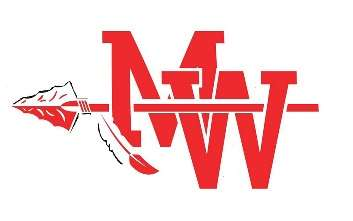 Main Safety Protocols: social distancing	–	cleaning	–	hygiene	– personal protective equipmentRemote LearningFamilies and students are asked to adhere to the following guidelines during online learning:	Following a regular “school schedule” is recommended to help keep routines in place for students while working from home. Students should complete all assigned work and closely monitor his/her own progress.	Parents/Caregivers please monitor student progress and contact the school for assistance if needed.	Participate in virtual sessions with teachers as scheduled and watch all instruction lessons posted by teachers. Communications will be developed by the Wyandot County Health Department, not the school district.Common templates will be developed for all Wyandot County Schools to use during the school year.A Health School Day Starts at HomeFamilies and caregivers are asked to adhere to the following guidelines:	 Conduct a student wellness check including temperature prior to sending a student to school. Students with temperatures over 100°F should stay home.	Provide a mask or face shield for your student to wear when on the bus and while attending school. 	Limit visits to school as much as possible and preform a personal wellness check prior to arrival.	Follow posted guidelines, read all signage, and wear a mask (highly recommended) when visiting the building. 	Update all contact information for school staff, if your child is sick or running a fever, he/she will be sent home. 	Notify the school of your preference to attend meetings in person, via phone, or using a virtual platform.A Health School Day Starts at HomeFamilies and caregivers are asked to adhere to the following guidelines:	 Conduct a student wellness check including temperature prior to sending a student to school. Students with temperatures over 100°F should stay home.	Provide a mask or face shield for your student to wear when on the bus and while attending school. 	Limit visits to school as much as possible and preform a personal wellness check prior to arrival.	Follow posted guidelines, read all signage, and wear a mask (highly recommended) when visiting the building. 	Update all contact information for school staff, if your child is sick or running a fever, he/she will be sent home. 	Notify the school of your preference to attend meetings in person, via phone, or using a virtual platform.A Health School Day Starts at HomeFamilies and caregivers are asked to adhere to the following guidelines:	 Conduct a student wellness check including temperature prior to sending a student to school. Students with temperatures over 100°F should stay home.	Provide a mask or face shield for your student to wear when on the bus and while attending school. 	Limit visits to school as much as possible and preform a personal wellness check prior to arrival.	Follow posted guidelines, read all signage, and wear a mask (highly recommended) when visiting the building. 	Update all contact information for school staff, if your child is sick or running a fever, he/she will be sent home. 	Notify the school of your preference to attend meetings in person, via phone, or using a virtual platform.A Health School Day Starts at HomeFamilies and caregivers are asked to adhere to the following guidelines:	 Conduct a student wellness check including temperature prior to sending a student to school. Students with temperatures over 100°F should stay home.	Provide a mask or face shield for your student to wear when on the bus and while attending school. 	Limit visits to school as much as possible and preform a personal wellness check prior to arrival.	Follow posted guidelines, read all signage, and wear a mask (highly recommended) when visiting the building. 	Update all contact information for school staff, if your child is sick or running a fever, he/she will be sent home. 	Notify the school of your preference to attend meetings in person, via phone, or using a virtual platform.A Health School Day Starts at HomeFamilies and caregivers are asked to adhere to the following guidelines:	 Conduct a student wellness check including temperature prior to sending a student to school. Students with temperatures over 100°F should stay home.	Provide a mask or face shield for your student to wear when on the bus and while attending school. 	Limit visits to school as much as possible and preform a personal wellness check prior to arrival.	Follow posted guidelines, read all signage, and wear a mask (highly recommended) when visiting the building. 	Update all contact information for school staff, if your child is sick or running a fever, he/she will be sent home. 	Notify the school of your preference to attend meetings in person, via phone, or using a virtual platform.A Health School Day Starts at HomeFamilies and caregivers are asked to adhere to the following guidelines:	 Conduct a student wellness check including temperature prior to sending a student to school. Students with temperatures over 100°F should stay home.	Provide a mask or face shield for your student to wear when on the bus and while attending school. 	Limit visits to school as much as possible and preform a personal wellness check prior to arrival.	Follow posted guidelines, read all signage, and wear a mask (highly recommended) when visiting the building. 	Update all contact information for school staff, if your child is sick or running a fever, he/she will be sent home. 	Notify the school of your preference to attend meetings in person, via phone, or using a virtual platform.Students, Do Your PartStudents are asked to adhere to the following guidelines:	Wearing a mask or face shield is required when on a bus.	Wearing a mask or face shield is highly recommended while attending in-person classes and in the common spaces.      Wearing a mask or face shield is required when working directly with staff (i.e.- one-on-one, small group instruction, etc.) when distancing cannot be maintained. Students who do not wear a mask may not have access to some group activities.	Enter and exit the building through assigned/designated doors, receive a wellness check and report directly to class. 	Wearing a mask or face shield is required if a student is determined to have a fever or other symptoms.Students, Do Your PartStudents are asked to adhere to the following guidelines:	Wearing a mask or face shield is required when on a bus.	Wearing a mask or face shield is highly recommended while attending in-person classes and in the common spaces.      Wearing a mask or face shield is required when working directly with staff (i.e.- one-on-one, small group instruction, etc.) when distancing cannot be maintained. Students who do not wear a mask may not have access to some group activities.	Enter and exit the building through assigned/designated doors, receive a wellness check and report directly to class. 	Wearing a mask or face shield is required if a student is determined to have a fever or other symptoms.Students, Do Your PartStudents are asked to adhere to the following guidelines:	Wearing a mask or face shield is required when on a bus.	Wearing a mask or face shield is highly recommended while attending in-person classes and in the common spaces.      Wearing a mask or face shield is required when working directly with staff (i.e.- one-on-one, small group instruction, etc.) when distancing cannot be maintained. Students who do not wear a mask may not have access to some group activities.	Enter and exit the building through assigned/designated doors, receive a wellness check and report directly to class. 	Wearing a mask or face shield is required if a student is determined to have a fever or other symptoms.Students, Do Your PartStudents are asked to adhere to the following guidelines:	Wearing a mask or face shield is required when on a bus.	Wearing a mask or face shield is highly recommended while attending in-person classes and in the common spaces.      Wearing a mask or face shield is required when working directly with staff (i.e.- one-on-one, small group instruction, etc.) when distancing cannot be maintained. Students who do not wear a mask may not have access to some group activities.	Enter and exit the building through assigned/designated doors, receive a wellness check and report directly to class. 	Wearing a mask or face shield is required if a student is determined to have a fever or other symptoms.Students, Do Your PartStudents are asked to adhere to the following guidelines:	Wearing a mask or face shield is required when on a bus.	Wearing a mask or face shield is highly recommended while attending in-person classes and in the common spaces.      Wearing a mask or face shield is required when working directly with staff (i.e.- one-on-one, small group instruction, etc.) when distancing cannot be maintained. Students who do not wear a mask may not have access to some group activities.	Enter and exit the building through assigned/designated doors, receive a wellness check and report directly to class. 	Wearing a mask or face shield is required if a student is determined to have a fever or other symptoms.Students, Do Your PartStudents are asked to adhere to the following guidelines:	Wearing a mask or face shield is required when on a bus.	Wearing a mask or face shield is highly recommended while attending in-person classes and in the common spaces.      Wearing a mask or face shield is required when working directly with staff (i.e.- one-on-one, small group instruction, etc.) when distancing cannot be maintained. Students who do not wear a mask may not have access to some group activities.	Enter and exit the building through assigned/designated doors, receive a wellness check and report directly to class. 	Wearing a mask or face shield is required if a student is determined to have a fever or other symptoms.Staff Members Are Here to HelpTeacher and staff will adhere to the following guideline:    	Supervise hallways and common areas to ensure students are reporting immediately to class and not congregating in hallways or common areas and following safety protocols.Staff Members Are Here to HelpTeacher and staff will adhere to the following guideline:    	Supervise hallways and common areas to ensure students are reporting immediately to class and not congregating in hallways or common areas and following safety protocols.Staff Members Are Here to HelpTeacher and staff will adhere to the following guideline:    	Supervise hallways and common areas to ensure students are reporting immediately to class and not congregating in hallways or common areas and following safety protocols.Staff Members Are Here to HelpTeacher and staff will adhere to the following guideline:    	Supervise hallways and common areas to ensure students are reporting immediately to class and not congregating in hallways or common areas and following safety protocols.Staff Members Are Here to HelpTeacher and staff will adhere to the following guideline:    	Supervise hallways and common areas to ensure students are reporting immediately to class and not congregating in hallways or common areas and following safety protocols.Staff Members Are Here to HelpTeacher and staff will adhere to the following guideline:    	Supervise hallways and common areas to ensure students are reporting immediately to class and not congregating in hallways or common areas and following safety protocols.Leadership MattersAdministrators and supervisors will adhere to the following guidelines:Leadership MattersAdministrators and supervisors will adhere to the following guidelines:Leadership MattersAdministrators and supervisors will adhere to the following guidelines:Leadership MattersAdministrators and supervisors will adhere to the following guidelines:  Ensure clasEnsure regu after school.Ensure suppProvide remsrooms and cafeteria are arranged to create the maximum lar cleaning of classrooms, restrooms, cafeteria, and commphysically distancing possible for the space/room. on areas are disinfected during the school day an  Ensure clasEnsure regu after school.Ensure suppProvide remsrooms and cafeteria are arranged to create the maximum lar cleaning of classrooms, restrooms, cafeteria, and commphysically distancing possible for the space/room. on areas are disinfected during the school day and  Ensure clasEnsure regu after school.Ensure suppProvide remlies are readily available for custodians and teaching staff.inders, issue warnings, contact parents/caregivers, and issphysically distancing possible for the space/room. on areas are disinfected during the school day and  Ensure clasEnsure regu after school.Ensure suppProvide remlies are readily available for custodians and teaching staff.inders, issue warnings, contact parents/caregivers, and issue consequences to repeated expectation violators.ue consequences to repeated expectation violators.